Name of Journal: World Journal of GastroenterologyManuscript NO: 33391Manuscript Type: ORIGINAL ARTICLEProspective StudyIn vivo and ex vivo confocal endomicroscopy of pancreatic cystic lesions: A prospective studyKrishna SG et al. Confocal endomicroscopy of pancreatic cystic lesionsSomashekar G Krishna, Rohan M Modi, Amrit K Kamboj, Benjamin Swanson, Phil A Hart, Mary E Dillhoff, Andrei Manilchuk, Carl R Schmidt, Darwin L ConwellSomashekar G Krishna, Phil A Hart, Darwin L Conwell, Division of Gastroenterology, Hepatology, and Nutrition, The Ohio State University Wexner Medical Center, Columbus, OH 43210, United StatesRohan M Modi, Department of Internal Medicine, The Ohio State University Wexner Medical Center, Columbus, OH 43210, United StatesAmrit K Kamboj, College of Medicine, The Ohio State University Wexner Medical Center, Columbus, OH 43210, United StatesBenjamin Swanson, Department of Pathology, The Ohio State University Wexner Medical Center, Columbus, OH 43210, United StatesMary E Dillhoff, Carl R Schmidt, Division of Surgical Oncology, The Ohio State University Wexner Medical Center, Columbus, OH 43210, United StatesAndrei Manilchuk, Deparment of General Surgery, The Ohio State University Wexner Medical Center, Columbus, OH 43210, United StatesAuthor contributions: Krishna SG designed the protocol, performed all EUS-nCLE and ex vivo CLE procedures, in vivo and ex vivo CLE interpretation, wrote the manuscript, and edited images; Modi RM assisted with background literature, wrote the manuscript, in vivo and ex vivo CLE interpretation, and edited images; Kamboj AK assisted with background literature search, and edited images; Swanson BJ assisted with ex vivo CLE image acquisition, provided pathological interpretation, and edited images; Hart PA performed critical revision of manuscript; Dillhoff ME, Manilchuk A, and Schmidt CR performed pancreatic surgeries and provided resected specimens for ex vivo CLE; Conwell DL performed critical revision of manuscript. Supported by American College of Gastroenterology pilot research grant. The Gastroflex UHD probe for the ex vivo evaluation was provided by Cellvizio, Mauna Kea Technologies, Paris, France.Institutional review board statement: The study was reviewed and approved by the institutional review boards of The Ohio State University, Columbus, United States. Clinical trial registration statement: The clinical trial is registered with ClinicalTrials.gov, using identifier NCT02516488. Details can be found at https://clinicaltrials.gov/ct2/show/NCT02516488?term=somashekar&rank=1Informed consent statement: All study participants, or their legal guardian, provided written consent prior to study enrollment. Conflict-of-interest statement: None of the authors have any conflicts of interest or financial ties to disclose.Data sharing statement: There is no additional data available. Open-Access: This article is an open-access article which was selected by an in-house editor and fully peer-reviewed by external reviewers. It is distributed in accordance with the Creative Commons Attribution Non Commercial (CC BY-NC 4.0) license, which permits others to distribute, remix, adapt, build upon this work non-commercially, and license their derivative works on different terms, provided the original work is properly cited and the use is non-commercial. See: http://creativecommons.org/licenses/by-nc/4.0/Manuscript source: Invited manuscriptCorrespondence to: Somashekar G Krishna, MD, MPH, Assistant Professor, Sections of Pancreatic disorders and Advanced Endoscopy, 395 W. 12th Avenue, Suite 262, Division of Gastroenterology, Hepatology and Nutrition, Columbus, Oh 43210, United States. somashekar.krishna@osumc.eduTelephone: +1-614-2936255    Fax: +1-614-2938518Received: February 6, 2017 Peer-review started: February 8, 2017First decision: February 3, 2017Revised: February 21, 2017Accepted: April 12, 2017Article in press:Published online:Abstract AimTo investigate the reproducibility of the in vivo endoscopic ultrasound (EUS) - guided needle based confocal endomicroscopy (nCLE) image patterns in an ex vivo setting and compare these to surgical histopathology for characterizing pancreatic cystic lesions (PCLs). MethodsIn a prospective study evaluating EUS-nCLE for evaluation of PCLs, 10 subjects underwent an in vivo nCLE (AQ-Flex nCLE miniprobe; Cellvizio, MaunaKea, Paris, France) during EUS and ex vivo probe based CLE (pCLE) of the PCL (Gastroflex ultrahigh definition probe, Cellvizio) after surgical resection. Biopsies were obtained from ex vivo CLE-imaged areas for comparative histopathology. All subjects received intravenous fluorescein prior to EUS and pancreatic surgery for in vivo and ex vivo CLE imaging respectively. ResultsA total of 10 subjects (mean age 53 ± 12 years; 5 female) with a mean PCL size of 34.8 ± 14.3 mm were enrolled. Surgical histopathology confirmed 2 intraductal papillary mucinous neoplasms (IPMNs), 3 mucinous cystic neoplasms (MCNs), 2 cystic neuroendocrine tumors (cystic-NETs), 1 serous cystadenoma (SCA), and 2 squamous lined PCLs. Characteristic in vivo nCLE image patterns included papillary projections for IPMNs, horizon-type epithelial bands for MCNs, nests and trabeculae of cells for cystic-NETs, and a “fern pattern” of vascularity for SCA. Identical image patterns were observed during ex vivo pCLE imaging of the surgically resected PCLs. Both in vivo and ex vivo CLE imaging findings correlated with surgical histopathology.ConclusionIn vivo nCLE patterns are reproducible in ex vivo pCLE for all major neoplastic PCLs. These findings add further support the application of EUS-nCLE as an imaging biomarker in the diagnosis of PCLs. Key words: Confocal laser endomicroscopy; Pancreatic cystic neoplasm; Intraductal papillary mucinous neoplasm; Serous cystadenoma; pancreatic neuroendocrine tumor© The Author(s) 2017. Published by Baishideng Publishing Group Inc. All rights reserved.Core tip: We performed a prospective study to investigate the reproducibility of in vivo endoscopic ultrasound (EUS) - guided needle based confocal endomicroscopy (nCLE) image patterns in an ex vivo setting and compare these to surgical histopathology for pancreatic cystic lesions (PCLs). A total of 10 subjects underwent in vivo EUS-nCLE and subsequently ex vivo CLE of the PCL following surgical resection. Biopsies were obtained from ex vivo CLE-imaged areas for comparative histopathology. We found that characteristic in vivo nCLE patterns were observed during ex vivo pCLE of resected PCLs. Both in vivo and ex vivo CLE imaging findings correlated with surgical histopathology. These findings support the application of EUS-nCLE in the diagnosis of PCLs.Krishna SG, Modi RM, Kamboj AK, Swanson B, Hart PA, Dillhoff ME, Manilchuk A, Schmidt CR, Conwell DL. In vivo and ex vivo confocal endomicroscopy of pancreatic cystic lesions: A prospective study. World J Gastroenterol 2017; In pressIntroductionPancreatic cancer is projected to move from the third to second leading cause of cancer mortality before 2020[1]. In contrast to the steady survival increase for most other cancers, advances in management for pancreatic cancer have been less than modest with the 5-year relative survival rate is currently 8%[1]. The primary reason for the low survival is difficulty in early identification of pancreatic cancer. While pancreatic cystic lesions (PCLs) provide an opportunity for early cancer detection as many have malignant potential. There has been a surge in incidental detection of PCLs due to increasing utilization of cross-sectional imaging, but diagnostic differentiation of these lesions remains challenging[2,3]. Despite judicious utilization of endoscopic ultrasound (EUS), fine needle aspiration (FNA), cyst fluid analysis, and cytology, it is challenging to accurately classify PCLs into non-mucinous [serous cystadenomas (SCA), pseudocysts], pre-malignant mucinous [intraductal papillary mucinous neoplasm (IPMN) and mucinous cystic neoplasms (MCN)], and neoplastic [cystic-neuroendocrine tumors (NET), pseudopapillary tumor] PCLs. This is highlighted by a recent study at a large tertiary center involving 851 resected cystic tumors where the associated etiology for one in five cases was benign in nature[4]. Confocal laser endomicroscopy (CLE) offers real-time microscopic imaging of tissue where the system provides tissue-sequences with high resolution (1–3.5 μm) facilitating in vivo histopathology. Needle-based CLE (nCLE) is a new technology to evaluate PCLs where the device is pre-loaded in a 19-guage FNA needle for evaluation of the intracystic epithelium. Recent major trials have established reference standards and have all assessed the safety profile and feasibility of diagnostic capabilities of EUS-guided nCLE in patients with PCLs[5-8]. More over in vivo nCLE image patterns for PCLs have been internally and externally validated among independent observers[7-10]. While ex vivo confirmation of in vivo CLE findings has been demonstrated in diagnosis of Barrett’s esophagus and gastric adenocarcinoma, there are no human studies corroborating CLE findings of PCLs using ex-vivo examination and surgical histopathology[11-13]. We have previously published the technique and individual case reports of IPMN, MCN, SCA, and cystic-NET demonstrating potential feasibility for correlation between in vivo and ex vivo nCLE imaging with surgical histopathology[14-20]. The aim of this study was to validate the in vivo EUS-nCLE image patterns of specific types of PCLs by reproducing identical images in ex vivo pCLE examination and correlation with surgical histopathology. Materials and MethodsPatient populationThe Institutional Review Board approved this prospective study, which was conducted at The Ohio State University Wexner Medical Center. From June 2015 to December 2016, all consenting subjects who underwent EUS-nCLE with subsequent surgical resection were enrolled in the INDEX study (Comparison of confocal laser endomicroscopic in vivo Diagnosis and ex vivo examination against surgical histopathology of cystic pancreatic lesions; ClinicalTrials.gov NCT02516488). An informed consent was obtained for both aspects (in vivo and ex vivo) aspects of the study. Our criteria for using EUS-nCLE included: (1)  18 years of age; (2) a PCL lesion size of ≥ 20 mm (determined by cross-sectional imaging studies); and (3) evaluation for surgical removal based on recommended international consensus guidelines[21]. Exclusion criteria were: (1) women with known pregnancy at the time of procedure; (2) coagulopathy (INR > 1.5 and/or platelets < 50000/mL); and (3) known allergy to fluorescein. Ex vivo pCLE of PCLs was performed on representative cases of common types of PCLs.Data collectionDemographics, history of present illness, laboratory data, and image findings were collected using a standardized data collection form. Imaging data were compiled with those from EUS to describe: location, number and size of the PCLs, lesion characteristics, evidence of dilation of the main pancreatic duct, and presence of communication with the pancreatic duct. One gastrointestinal pathologist reviewed all surgical histopathology specimens and the biopsies obtained during ex vivo CLE examination. In vivo EUS-nCLE image acquisitionAll EUS examinations were performed at The Ohio State University Medical Center using a linear echoendoscope (Olympus America, Center Valley, PA, United States). All EUS examinations were performed under the direction of an anesthesiologist utilizing intravenous (IV) propofol. Fluorescein (5 ml; 10% fluorescein sodium) was intravenously injected 2 to 3 min prior to CLE imaging. The AQ-Flex nCLE miniprobe (Cellvizio, Mauna Kea Technologies, Paris, France) was then advanced through the locking device into the 19-gauge (g) needle (Flex needle, Boston Scientific, Natick, MA, United States). The preloaded 19-g needle was advanced under EUS-guidance into the PCL. The tip of the nCLE probe was negotiated until it opposed the intracystic epithelium. Intracystic endomicroscopic images (video) were captured with permissible angulation of the 19 g needle using the elevator of the echoendoscope. After image acquisition, the nCLE probe was withdrawn and the PCL was aspirated. Antibiotic (quinolone) prophylaxis was administered via IV route on the day of procedure followed by 3 days of oral therapy. Ex vivo pCLE image acquisitionWe have recently published a video manual of the ex vivo pCLE imaging technique[19]. Immediately prior to resection of the part of the pancreas with the cystic lesion and under the direction of the surgeon and anesthetist, fluorescein (10%, 5 ml) was intravenously injected before ligation of blood vessels supplying the pancreas. Following resection, the specimen was transported to the pathology-processing laboratory for immediate processing as the pre-ligation IV fluorescein is retained for a maximum of one hour after injection. The pathologist then incised the cyst along the long axis using their standard processing technique. The epithelium of the PCL was then imaged using a Gastroflex ultrahigh definition probe (UHD) probe (Cellvizio, Mauna Kea Technologies, Paris, France) at 3-5 random areas based on the size of the cyst. Site-specific biopsies were then obtained at the pCLE-imaged areas using standard endoscopy biopsy forceps (Radial Jaw 4, Boston Scientific, Natick, MA, United States). The ex vivo biopsies were obtained from the PCL sites providing the clearest pCLE image. Comparison of the CLE probesThe specific characteristics of the CLE probes used for the study are described in Table 1. The AQ-Flex nCLE probe was used during in vivo EUS-guided approach while the Gastroflex-UHD pCLE probe with high-definition image acquisition was used during ex vivo post-surgical cyst interrogation. The larger GastroFlex-UHD miniprobe has increased number of fiber optics and provides higher magnification and improved resolution; however, due to its size, the probe cannot be accommodated through the working channel of 19-g EUS needle. This concept of comparing in vivo to ex vivo imaging is derived from a prior study showing enhanced image acquisition of Gastroflex when compared to CholangioFlex miniprobe (Cellvizio, Mauna Kea Technologies, Paris, France) for assessing indeterminate biliary strictures where individual structures were more easily identified[22]. The Gastroflex-UHD probe has a superior lateral resolution of 1 μm, compared to 3.5 μm for the Cholangioflex probe. The lateral resolutions of the AQ-Flex and Cholangioflex probes are identical[23]. HistopathologyThe resected specimen underwent standard histopathologic processing. The biopsies obtained from pCLE imaged specific sites also underwent standard processing under the supervision of a gastroenterologist pathologist.Statistical analysisA dedicated software (Cellvizio Viewer, version 1.6.1; Mauna Kea Technologies, Paris, France) was used to review all in vivo and ex vivo CLE videos and images. A diligent frame-by-frame review of the videos was performed multiple times to document the most illustrative image patterns. The various image patterns observed during CLE examination of the PCLs are described in Table 2. There was no blinded assessment of the pre-and postoperative CLE images.Comparison of standard microscopy and CLE imagingCLE imaging offers an ‘en-face’ view and has resolutions ranging from 1 μm (Gastroflex probe) to 3.5 μm (AQ-Flex probe). In comparison, standard biopsy or surgical resection and histopathology reveals a ”transverse view”, but offers a much higher resolution than CLE imaging, which increases with magnification (Table 1).ResultsStudy cohortA total of 10 subjects (mean age 53 ± 12 years [SD]; 5 female) underwent EUS-nCLE with surgical resection and subsequent ex vivo imaging (Table 3). The mean size of PCLs was 34.8 ± 14.3 mm with the majority of lesions located in the tail (n = 5) when compared to head/uncinate (n = 2) or neck/body region (n = 3). No adverse events occurred during the surgical resection that impacted the quality of the specimen.Intraductal papillary mucinous neoplasmComplete “finger-like” papillary projections were seen on in vivo EUS-nCLE and ex vivo pCLE imaging for both patients with IPMNs (Figure 1). The vascular cores (lamina propria) of the papillae were better defined in the ex vivo imaging. There was no difference in in vivo or ex vivo imaging between the different subtypes (gastric vs intestinal) of IPMN lesions. The CLE images and histopathology were similar. Mucinous cystic neoplasmEUS-nCLE demonstrated horizon-type epithelial bands of variable thickness without papillary conformation (Figure 2). Ex vivo imaging showed thicker epithelial bands with improved definition. MCN with moderate grade dysplasia (Figure 2, panels g to i) revealed a thicker epithelial band. During in vivo nCLE, MCNs revealed areas of denuded epithelium as evidenced by lack of visualizing any epithelial bands. Few foci of dark background with bright particles (auto-fluorescent inflammatory cells) were also observed representing areas of chronic inflammation. While the characteristic “ovarian stroma” was detected in histopathology, no corresponding CLE features were observed. Cystic neuroendocrine tumorIn vivo and ex vivo imaging (Figure 3) revealed dark clusters or trabeculae of cells separated by bright vascular spaces. Corroborating this finding, corresponding biopsies from the cystic-NETs revealed characteristic well-differentiated NETs, which were confirmed by immunostaining. Serous cystadenomaBoth EUS-nCLE and ex vivo imaging (Figure 4) depict a “fern pattern” of vascularity that is best described as a concentrated parallel or interconnected network of vessels emanating from a larger vessel (similar to a fern leaf). However, the vascular pattern observed in CLE imaging is not represented in histopathology. Characteristic histology of SCAs include multiple cystic spaces lined by cuboidal/flat epithelial cells. The pathology image in Figure 4 (panel c) revealed flattened cystic spaces lined by cuboidal epithelial cells. Squamous lined cysts (epidermoid and lymphoepithelial cysts)Two distinct benign cysts, epidermoid cyst of intra pancreatic accessory spleen (IPAS) and lymphoepithelial cyst, were included in this study. The epidermoid cyst of IPAS demonstrated cords of cells suggestive of ectopic splenic tissue. Pathology confirmed these findings revealing a thin squamous epithelium and underlying splenic red pulp (Figure 5). On the other hand, the lymphoepithelial cyst had clusters of bright particles that correlated to keratinous debris seen on pathologic slides (Figure 6). Microscopy demonstrated keratin flakes and the cyst wall was lined by squamous epithelium bordered by abundant lymphoid tissue. DiscussionThis study confirms the reproducibility of in vivo EUS-nCLE image patterns in ex vivo pCLE examination of surgically resected PCLs. The histopathology from CLE imaged site-specific biopsies were comparable to CLE patterns. Some variations in histological views can be explained by higher resolution and the plane of image reproduction. While EUS-nCLE produces en-face microscopic imaging of the epithelium of PCLs, tissue histology reveals transverse views. To our knowledge, this is the largest study describing in vivo and ex vivo CLE findings in definitively diagnosed PCLs. We have correlated for the first time, CLE image patterns with surgical histopathology among common PCLs. These promising findings and growing body of literature lend support to further investigation of EUS-nCLE in the management of PCLs. The management of PCLs continues to pose challenges. Suboptimal classification and risk stratification of PCLs can lead to inappropriate surgeries or false reassurances. The current guidelines for management of PCLs are not robust since the diagnostic accuracy of current standard of care (cyst fluid CEA, cytology) is inadequate. There is an increasing need for tools to accurately diagnose PCLs. Over the last 5 years, there is an accumulative body of evidence of applying EUS-nCLE or novel cyst fluid molecular makers in diagnosing PCLs[6-10,24]. Imaging data from three major clinical trials have recognized specific nCLE image patterns for diagnosing PCLs[5-8]. We have recently internally and externally validated nCLE image patterns of common PCLs[9,10]. We have also published on the technique of in vivo and ex vivo CLE imaging of PCLs, and individual nCLE video reports of IPMNs, MCNs, SCAs, Cystic-NETs, and squamous lined cysts[15-18,20]. In this study, we performed ex vivo CLE examination of resected PCLs from subjects enrolled in a prospective study. For EUS-nCLE aided diagnosis, IPMNs were diagnosed by the presence of finger-like papillae. Although the nCLE image patterns for MCNs were slightly insufficient, they contained a characteristic either single or multiple (layered) band-like epithelium[8,9]. Thus, the presence of complete papillae or single/multiple band-like epithelium was diagnostic of a mucinous PCL. The diagnosis of IPMNs tends to be easier than that of MCNs since the latter demonstrate relatively flat or horizon-type epithelium which can be patchy with atrophic areas and foci of inflammation[25,26]. We have observed that some MCNs can demonstrate bright inflammatory cells on a dark background suggestive of chronic inflammation similar to pseudocysts[7,8].A characteristic “superficial vascular network” or “fern pattern” has been observed in SCAs where the specificity approached 100%[5-10]. Comparable image reproduction in ex vivo CLE imaging and corresponding histopathological image supports evidence from current studies. The nCLE imaging of cystic-NETs and comparable ex vivo image patterns and correlative histopathology confirm published reports[8,15]. Some rare types of PCLs can be difficult to distinguish by cross sectional imaging and are often evaluated for malignant potential[27]. Thus, awareness of in vivo EUS-nCLE image patterns of rare squamous lined PCLs (lymphoepithelial cyst and epidermoid cyst of IPAS) is useful as it may help avoid unnecessary surgical resection.The small sample size (n = 10) is not suitable for statistical analysis and the images observed in this study may not fully characterize all patients with the examined cyst types. As with other novel diagnostic modalities, we anticipate further refinement of technical aspects and additional characterization of nCLE imaging patterns in the future. Although our ex vivo nCLE image findings were not externally validated, we have previously performed both internal and external validation of the in vivo nCLE image patterns[9,10]. Lastly, since surgical resection of pseudocysts rarely performed, we did not perform ex vivo imaging of these lesions within the study period.In conclusion, the evaluation of PCLs continues to pose a challenge. In uncertain clinical situations, a composite approach including clinical features, imaging characteristics, cyst fluid CEA, cytological examination, and nCLE is necessary. The correlation of histopathology and the reproducibility of in vivo and ex vivo CLE imaging patterns supports the application of EUS-nCLE as an imaging biomarker in the diagnosis of PCLs. Multicenter prospective studies are needed to confirm whether EUS-nCLE alone or in combination with cyst fluid molecular markers can facilitate desirable outcomes in managing pancreatic cystic lesions. COMMENTS BackgroundEndoscopic ultrasound (EUS) and fine needle aspiration (FNA) are standard of care for evaluation of pancreatic cystic lesions (PCLs). Needle-based CLE (nCLE) is a new technology that offers real-time microscopic imaging of tissue facilitating in vivo histopathology. The authors have previously published the technique of in vivo and ex vivo CLE imaging of PCLs. The aim of this study was to validate the in vivo EUS-nCLE image patterns of specific types of PCLs by reproducing identical images in ex vivo pCLE examination and correlation with surgical histopathology. Research frontiersThe current guidelines for management of PCLs are not robust since the diagnostic accuracy of current standard of care is inadequate. There is an increasing need for novel technology to accurately diagnose PCLs. Over the last 5 years, there is an accumulative body of evidence of applying EUS-nCLE in diagnosing PCLs.Applications This study confirms the reproducibility of in vivo EUS-nCLE image patterns in ex vivo pCLE examination of surgically resected PCLs. The histopathology from CLE imaged site-specific biopsies were comparable to CLE patterns. These promising findings lend support to the application of EUS-nCLE in the management of PCLs. Terminology Confocal laser endomicroscopy: A novel endoscopic technology that offers real-time microscopic imaging of tissue where the system provides tissue-sequences with high resolution (1–3.5 μm) facilitating in vivo histopathology.Peer-reviewThis new endoscopic technique which is based on confocal microscopy seems very interesting. It allows a pathological diagnosis by acquisition of images that are pathognomonic of the various pancreatic cystic lesions examinated by the authors. REFERENCES1 Siegel RL, Miller KD, Jemal A. Cancer statistics, 2016. CA Cancer J Clin 2016; 66: 7-30 [PMID: 26742998 DOI: 10.3322/caac.21332]2 de Jong K, Nio CY, Hermans JJ, Dijkgraaf MG, Gouma DJ, van Eijck CH, van Heel E, Klass G, Fockens P, Bruno MJ. High prevalence of pancreatic cysts detected by screening magnetic resonance imaging examinations. Clin Gastroenterol Hepatol 2010; 8: 806-811 [PMID: 20621679 DOI: 10.1016/j.cgh.2010.05.017]3 Laffan TA, Horton KM, Klein AP, Berlanstein B, Siegelman SS, Kawamoto S, Johnson PT, Fishman EK, Hruban RH. Prevalence of unsuspected pancreatic cysts on MDCT. AJR Am J Roentgenol 2008; 191: 802-807 [PMID: 18716113 DOI: 10.2214/AJR.07.3340]4 Valsangkar NP, Morales-Oyarvide V, Thayer SP, Ferrone CR, Wargo JA, Warshaw AL, Fernández-del Castillo C. 851 resected cystic tumors of the pancreas: a 33-year experience at the Massachusetts General Hospital. Surgery 2012; 152: S4-12 [PMID: 22770958 DOI: 10.1016/j.surg.2012.05.033]5 Konda VJ, Meining A, Jamil LH, Giovannini M, Hwang JH, Wallace MB, Chang KJ, Siddiqui UD, Hart J, Lo SK, Saunders MD, Aslanian HR, Wroblewski K, Waxman I. A pilot study of in vivo identification of pancreatic cystic neoplasms with needle-based confocal laser endomicroscopy under endosonographic guidance. Endoscopy 2013; 45: 1006-1013 [PMID: 24163192 DOI: 10.1055/s-0033-1344714]6 Nakai Y, Iwashita T, Park DH, Samarasena JB, Lee JG, Chang KJ. Diagnosis of pancreatic cysts: EUS-guided, through-the-needle confocal laser-induced endomicroscopy and cystoscopy trial: DETECT study. Gastrointest Endosc 2015; 81: 1204-1214 [PMID: 25634486 DOI: 10.1016/j.gie.2014.10.025]7 Napoléon B, Lemaistre AI, Pujol B, Caillol F, Lucidarme D, Bourdariat R, Morellon-Mialhe B, Fumex F, Lefort C, Lepilliez V, Palazzo L, Monges G, Filoche B, Giovannini M. A novel approach to the diagnosis of pancreatic serous cystadenoma: needle-based confocal laser endomicroscopy. Endoscopy 2015; 47: 26-32 [PMID: 25325684 DOI: 10.1055/s-0034-1390693]8 Napoleon B, Lemaistre AI, Pujol B, Caillol F, Lucidarme D, Bourdariat R, Morellon-Mialhe B, Fumex F, Lefort C, Lepilliez V, Palazzo L, Monges G, Poizat F, Giovannini M. In vivo characterization of pancreatic cystic lesions by needle-based confocal laser endomicroscopy (nCLE): proposition of a comprehensive nCLE classification confirmed by an external retrospective evaluation. Surg Endosc 2016; 30: 2603-2612 [PMID: 26428198 DOI: 10.1007/s00464-015-4510-5]9 Krishna SG, Brugge WR, Dewitt JM, Kongkam P, Napoleon B, Robles-Medranda C, Tan D, El-Dika S, McCarthy S, Walker J, Dillhoff ME, Manilchuk A, Schmidt C, Swanson B, Shah ZK, Hart PA, Conwell DL. Needle-based confocal laser endomicroscopy for the diagnosis of pancreatic cystic lesions: an international external interobserver and intraobserver study (with videos). Gastrointest Endosc 2017; : [PMID: 28286093 DOI: 10.1016/j.gie.2017.03.002]10 Krishna SG, Swanson B, Hart PA, El-Dika S, Walker JP, McCarthy ST, Malli A, Shah ZK, Conwell DL. Validation of diagnostic characteristics of needle based confocal laser endomicroscopy in differentiation of pancreatic cystic lesions. Endosc Int Open 2016; 4: E1124-E1135 [PMID: 27853737 DOI: 10.1055/s-0042-116491]11 Kakeji Y, Yamaguchi S, Yoshida D, Tanoue K, Ueda M, Masunari A, Utsunomiya T, Imamura M, Honda H, Maehara Y, Hashizume M. Development and assessment of morphologic criteria for diagnosing gastric cancer using confocal endomicroscopy: an ex vivo and in vivo study. Endoscopy 2006; 38: 886-890 [PMID: 16981104 DOI: 10.1055/s-2006-944735]12 Lim LG, Yeoh KG, Salto-Tellez M, Khor CJ, Teh M, Chan YH, So JB, Rajnakova A, Shen E, Srivastava S, Ho KY. Experienced versus inexperienced confocal endoscopists in the diagnosis of gastric adenocarcinoma and intestinal metaplasia on confocal images. Gastrointest Endosc 2011; 73: 1141-1147 [PMID: 21492850 DOI: 10.1016/j.gie.2011.01.068]13 Leggett CL, Gorospe EC, Chan DK, Muppa P, Owens V, Smyrk TC, Anderson M, Lutzke LS, Tearney G, Wang KK. Comparative diagnostic performance of volumetric laser endomicroscopy and confocal laser endomicroscopy in the detection of dysplasia associated with Barrett's esophagus. Gastrointest Endosc 2016; 83: 880-888.e2 [PMID: 26344884 DOI: 10.1016/j.gie.2015.08.050]14 Modi RM, Swanson B, Muscarella P, Conwell DL, Krishna SG. Novel techniques for diagnosis of serous cystadenoma: fern pattern of vascularity confirmed by in vivo and ex vivo confocal laser endomicroscopy. Gastrointest Endosc 2017; 85: 258-259 [PMID: 27449195 DOI: 10.1016/j.gie.2016.07.015]15 Kamboj AK, Swanson B, Dillhoff ME, Conwell DL, Krishna SG. Cystic pancreatic neuroendocrine tumors: correlation of in vivo needle-based confocal endomicroscopic findings by ex vivo analysis. Gastrointest Endosc 2017; 85: 259-260 [PMID: 27492715 DOI: 10.1016/j.gie.2016.07.055]16 Modi RM, Kamboj AK, Swanson B, Conwell DL, Krishna SG. Novel technique for diagnosis of mucinous cystic neoplasms: in-vivo and ex-vivo confocal laser endomicroscopy. VideoGIE 2016; 2: 55 - 56 [DOI: 10.1016/j.vgie.2016.12.003]17 Modi RM, Kamboj AK, Swanson B, Conwell DL, Krishna SG. Epidermoid cyst within an intrapancreatic accessory spleen: endosonography and confocal endomicroscopy of an unusual pancreatic cystic lesion. Endoscopy 2016; 48: E332-E333 [PMID: 27741530 DOI: 10.1055/s-0042-117506]18 Li F, El-Dika S, Modi RM, Chen W, Krishna SG. Poorly differentiated pancreatic carcinoma with sarcomatoid differentiation: confocal endomicroscopy of an uncommon pancreatic cystic lesion. Endoscopy 2016; 48: E363-E364 [PMID: 27852093 DOI: 10.1055/s-0042-118457]19 Kamboj AK, Modi RM, Swanson B, Conwell DL, Krishna SG. A comprehensive examination of the novel techniques used for in vivo and ex vivo confocal laser endomicroscopy of pancreatic cystic lesions. VideoGIE 2016; 1: 6-7 [DOI: 10.1016/j.vgie.2016.07.002]20 Krishna SG, Swanson B, Conwell DL, Muscarella P. In vivo and ex vivo needle-based confocal endomicroscopy of intraductal papillary mucinous neoplasm of the pancreas. Gastrointest Endosc 2015; 82: 571-572 [PMID: 26005013 DOI: 10.1016/j.gie.2015.04.021]21 Tanaka M, Fernández-del Castillo C, Adsay V, Chari S, Falconi M, Jang JY, Kimura W, Levy P, Pitman MB, Schmidt CM, Shimizu M, Wolfgang CL, Yamaguchi K, Yamao K. International consensus guidelines 2012 for the management of IPMN and MCN of the pancreas. Pancreatology 2012; 12: 183-197 [PMID: 22687371 DOI: 10.1016/j.pan.2012.04.004]22 Shieh FK, Drumm H, Nathanson MH, Jamidar PA. High-definition confocal endomicroscopy of the common bile duct. J Clin Gastroenterol 2012; 46: 401-406 [PMID: 22011583 DOI: 10.1097/MCG.0b013e31822f3fcd]23 Nakai Y, Isayama H, Shinoura S, Iwashita T, Samarasena JB, Chang KJ, Koike K. Confocal laser endomicroscopy in gastrointestinal and pancreatobiliary diseases. Dig Endosc 2014; 26 Suppl 1: 86-94 [PMID: 24033351 DOI: 10.1111/den.12152]24 Theisen BK, Wald AI, Singhi AD. Molecular Diagnostics in the Evaluation of Pancreatic Cysts. Surg Pathol Clin 2016; 9: 441-456 [PMID: 27523971 DOI: 10.1016/j.path.2016.04.008]25 Volkan Adsay N. Cystic lesions of the pancreas. Mod Pathol 2007; 20 Suppl 1: S71-S93 [PMID: 17486054 DOI: 10.1038/modpathol.3800706]26 Gómez V, Majumder S, Smyrk TC, Topazian MD, Chari ST, Gleeson FC, Harmsen WS, Enders FT, Abu Dayyeh BK, Iyer PG, Pearson RK, Petersen BT, Rajan E, Takahashi N, Vege SS, Wang KK, Levy MJ. Pancreatic cyst epithelial denudation: a natural phenomenon in the absence of treatment. Gastrointest Endosc 2016; 84: 788-793 [PMID: 27060714 DOI: 10.1016/j.gie.2016.03.1502]27 Uchiyama S, Chijiiwa K, Hiyoshi M, Ohuchida J, Imamura N, Nagano M, Hidaka H, Yorita K, Akiyama Y, Nishiura M. Intrapancreatic accessory spleen mimicking endocrine tumor of the pancreas: case report and review of the literature. J Gastrointest Surg 2008; 12: 1471-1473 [PMID: 17929107 DOI: 10.1007/s11605-007-0325-6]P-Reviewer: Kleeff J, Tonelli F S-Editor: Ma YJ L-Editor:   E-Editor:Specialty type: Gastroenterology and hepatologyCountry of origin: United StatesPeer-review report classificationGrade A (Excellent): AGrade B (Very good): BGrade C (Good): 0Grade D (Fair): 0Grade E (Poor): 0Table 1 Comparison of confocal laser endomicroscopy probes and standard microscopeUHD: ultrahigh definition probe.Table 2 Classification, description, and associated cyst type confocal laser endomicroscopy image patternsPCL: Pancreatic cystic lesion; IPMN: Intraductal papillary mucinous neoplasm; MCN: Mucinous cystic neoplasm; Cystic-NET: Cystic neuroendocrine tumor; SCA: Serous cystadenoma.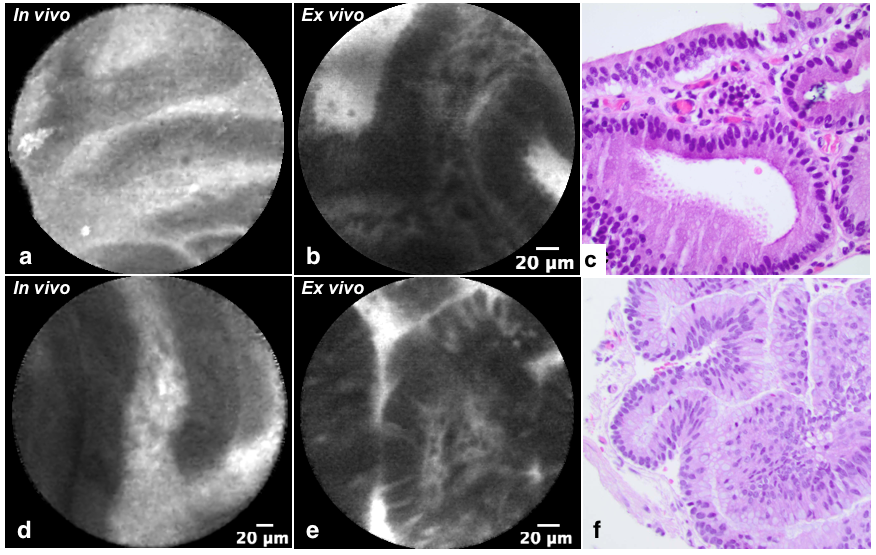 Figure 1 In vivo endoscopic ultrasound guided needle based confocal laser endomicroscopy, ex vivo confocal laser endomicroscopy, and histopathology of intraductal papillary mucinous neoplasms. Panels a, b and c are from subject 1 (gastric subtype with high grade dysplasia). Panels d, e, and f are from subject 2 (intestinal subtype with high grade dysplasia). Complete “fingerlike” papillae are observed in both in vivo and ex vivo CLE. The vascular core in ex vivo CLE imaging is better defined. Histopathology (panels c, f): 40x magnification; H&E stain.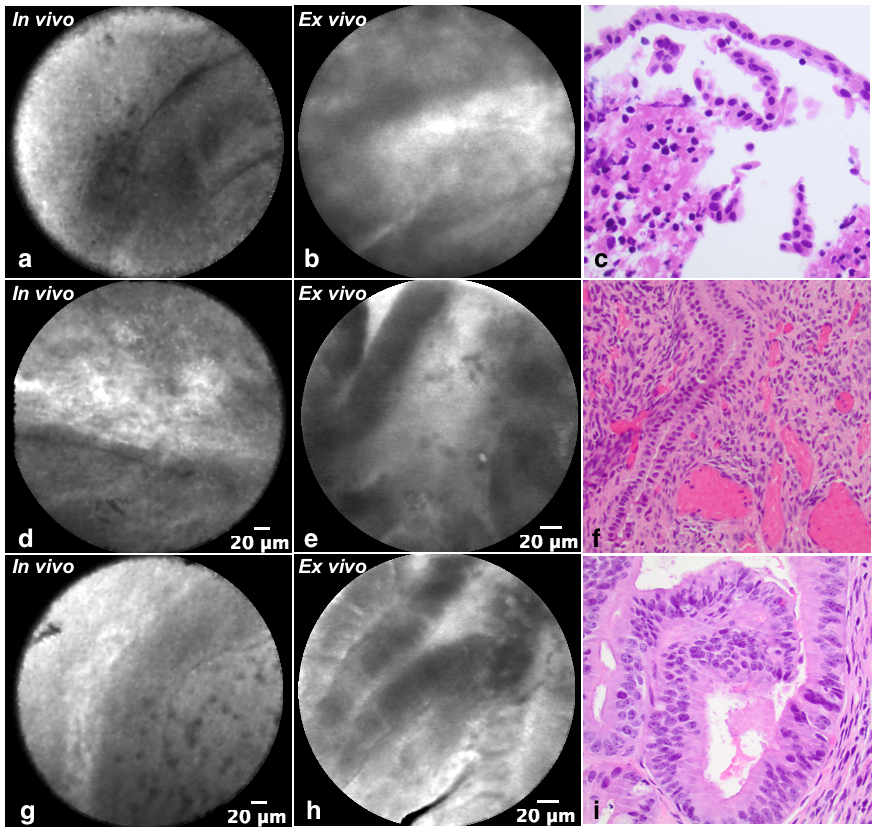 Figure 2 In vivo endoscopic ultrasound guided needle based confocal laser endomicroscopy, ex vivo confocal laser endomicroscopy, and histopathology of mucinous cystic neoplasms. Panels a, b, and c are from subject 3 (low grade). Panels d, e, and f are from subject 4 (low grade). Panels g, h, and i are from subject 5 (low to moderate grade). Epithelial bands with incomplete papillary formation are observed in CLE. The in vivo CLE demonstrates horizon like bands where ex vivo CLE demonstrates better defined epithelial bands. Corresponding histopathology (panel c, 40x and panel f, 20x) show low grade dysplasia and panel i (40x) reveals moderate grade dysplasia. CLE: confocal laser endomicroscopy.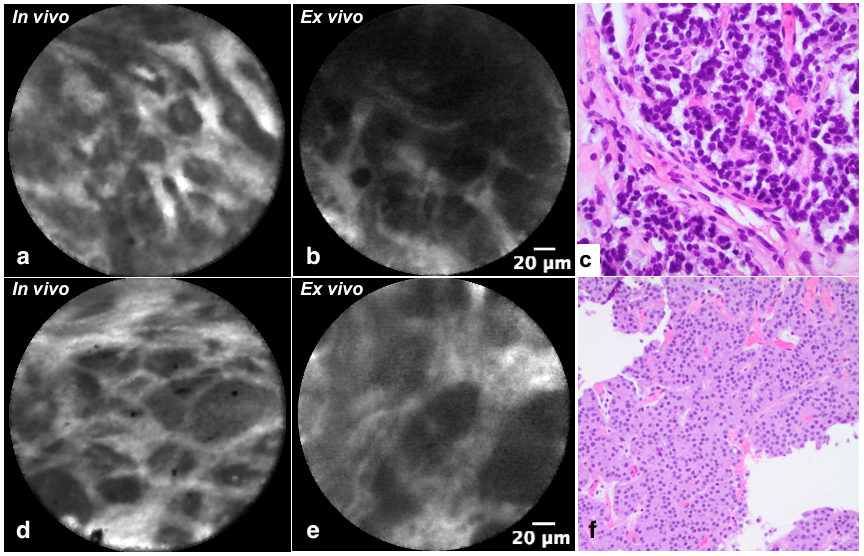 Figure 3 In vivo endoscopic ultrasound guided needle based confocal laser endomicroscopy, ex vivo confocal laser endomicroscopy, and histopathology of cystic neuroendocrine tumor: Panels a, b, and c are from subject 6. Panels d, e, and f are from subject 7. Circumscribed clusters of cells in a trabecular growth pattern separated by vascular or fibrous cords are observed on confocal laser endomicroscopy examination. Histopathology (panels c, 40x; panel f, 20x) revealed characteristic uniform tumor cells arranged in cords or trabecular fashion. 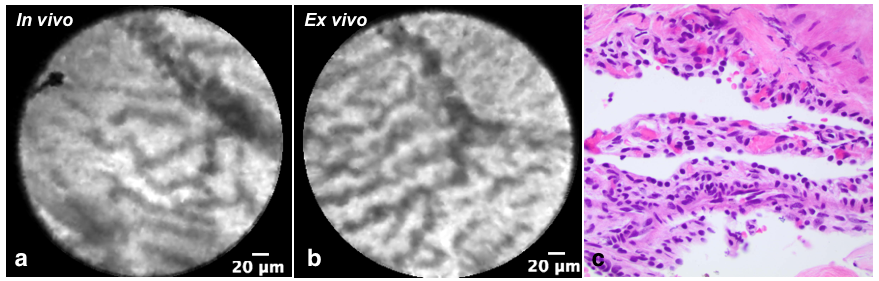 Figure 4 In vivo endoscopic ultrasound guided needle based confocal laser endomicroscopy, ex vivo confocal laser endomicroscopy, and histopathology of serous cystadenoma. confocal laser endomicroscopy images, panels a (in vivo) and b (ex vivo) depict “fern pattern” of vascularity (subject 8). Histopathology (panel c; H & E, 40x) reveals cuboidal to flat epithelial cells with clear cytoplasm lining some cystic spaces. 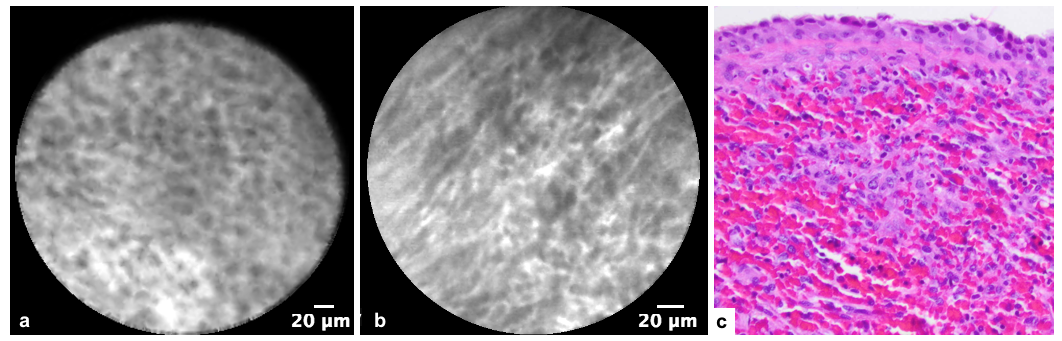 Figure 5 In vivo endoscopic ultrasound guided needle based confocal laser endomicroscopy, ex vivo confocal laser endomicroscopy, and histopathology of epidermoid cyst of intra pancreatic accessory spleen. confocal laser endomicroscopy images, panels a (in vivo) and b (ex vivo) reveal underlying splenic tissue (panels c, red pulp). Histopathology shows thin epithelial layer (squamous) with underlying ectopic splenic tissue (H & E, 40x).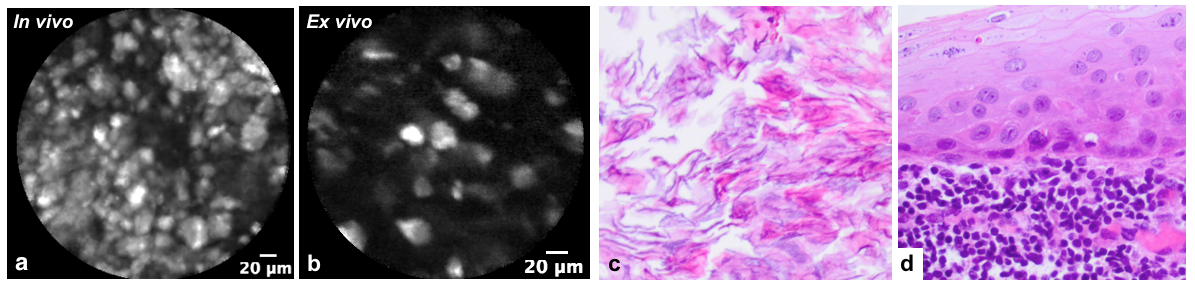 Figure 6 In vivo endoscopic ultrasound guided needle based confocal laser endomicroscopy, ex vivo confocal laser endomicroscopy, and histopathology of lymphoepithelial cyst. confocal laser endomicroscopy images, a (in vivo) and b (ex vivo) reveal clusters of bright particles representing keratin flakes. Macroscopically the lesion was filled with yellowish pasty material which by microscopy (panel c) demonstrated keratin flakes. The cyst was lined by squamous epithelium surrounded by abundant lymphoid tissue (panel d; H & E, 40x). DeviceChannel sizeField of viewResolutionConfocal depthGastroflexTM UHDProbe based≥ 2.8 mm240 μm1 μm55-65 μmAQ-FlexTM19Needle based≥ 0.91 mm325 μm3.5 μm40-70 μmCholangioflexTMProbe based≥ 1.0 mm325 μm3.5 μm40-70 μmStandard microscopy 20xMicroscopeNANA0.70 μmNAStandard microscopy 40xMicroscopeNANA0.45 μmNAVariableExplanation of patternsCyst type where pattern is observedPapillae A papilla is a finger-like projection of variable length consisting of an overlying epithelium and underlying vascular coreIPMN Epithelial bandsEpithelial bands are either single or multiple layers of epithelium without a papillary configuration. These bands demonstrated layering or a horizon-type configurationMCNTrabecular patternNests of cells separated by blood vessels of fibrous bandsCystic-NETFern patternA concentrated network of parallel vessels emanating from a central vessel similar to a fern-leaf SCA